Publicado en Bilbao el 10/05/2017 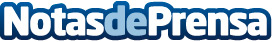 Fran Valmaña asume la dirección del Clúster Audiovisual y de Contenidos Digitales de EuskadiEIKEN, el Clúster Audiovisual y de Contenidos Digitales de Euskadi, ha dado comienzo a una nueva etapa, con la incorporación de Fran Valmaña, empresario con una amplia carrera internacional a sus espaldas, al mando del clúster asumiendo el reto de continuar con la labor desempeñada en estos últimos años de apertura y modernización de la asociaciónDatos de contacto:Ainhoa BlancoEiken 94 404 82 25Nota de prensa publicada en: https://www.notasdeprensa.es/fran-valmana-asume-la-direccion-del-cluster Categorias: Marketing País Vasco E-Commerce Nombramientos Recursos humanos Otras Industrias http://www.notasdeprensa.es